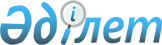 Қазақстан-Германия Үкiметаралық экономикалық ынтымақтастық Кеңесiн құру туралыҚазақстан Республикасы Министрлер Кабинетiнiң қаулысы 11 шiлде 1994 ж. N 769



          Қазақстан Республикасы мен Германия Федеративтiк Республикасы
арасындағы келiсiмдер мен уағдаластықтарды жүзеге асыру және өзара
тиiмдi ынтымақтастықты одан әрi дамыту жөнiндегi жұмысты үйлестiру
мақсатында Қазақстан Республикасының Министрлер Кабинетi қаулы
етедi:




          1. Қазақстан-Германия Үкiметаралық экономикалық ынтымақтастық
Кеңесiнiң Қазақстан жағы құрылсын.




          2. Қазақстан-Германия Үкiметаралық экономикалық ынтымақтастық
Кеңесiнiң Қазақстан жағының тең төрағасы болып Қазақстан
Республикасының Экономика министрi М.Ф. Үркiмбаев бекiтiлсiн.




          3. Үкiметаралық Кеңестiң Қазақстан жағының тең төрағасына
Қазақстан Республикасының Өнеркәсiп және сауда министрлiгiмен,
басқа да мүдделi ұйымдармен бiрлесе отырып бiр ай мерзiмде
Қазақстан Республикасының Министрлер Кабинетiне Кеңестiң жеке
құрамы бойынша ұсыныс енгiзу тапсырылсын.





     Қазақстан Республикасының
     Премьер-министрi


					© 2012. Қазақстан Республикасы Әділет министрлігінің «Қазақстан Республикасының Заңнама және құқықтық ақпарат институты» ШЖҚ РМК
				